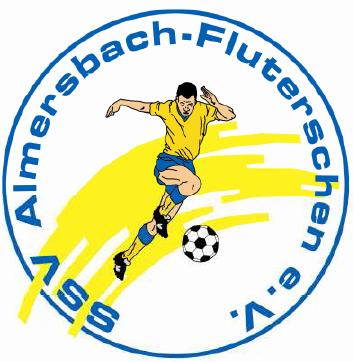 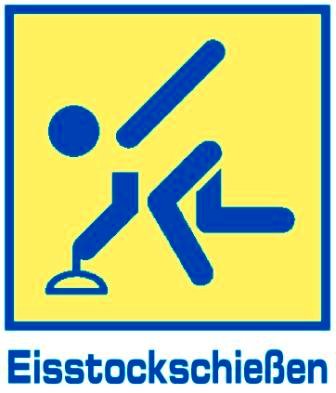 SSV Almersbach-Fluterschen e. V.
– Eisstockschießen –
Koblenzer Straße 2
57610 AlmersbachANMELDUNGzum DUO-Eisstock-Turnier auf der Eisstock-Sportanlage in Almersbach am 19. 8. 2017 (9.45 Uhr)Wir nehmen die Einladung zum DUO-Eisstock-Turnier an und melden folgende Mannschaft: Das Startgeld beträgt 10,00 € pro Team.WICHTIGE HINWEISE – bitte beachten:Die Anmeldung kann auf dem Postweg (Anschrift oben) oder per E-Mail an ssvalmersbach-fl.info@web.de zugesendet werden.Eine Anmeldung direkt über unsere Internetseite www.ssvalmersbach-fluterschen.de ist ebenfalls möglich.Auch telefonisch ist eine Anmeldung bei Siegfried Lanfermann (0151-16519596) möglich.Änderungen der geplanten Mannschaftsaufstellung müssen vor dem ersten Spiel bekannt gegeben werden.Der genaue Spielplan wird nach Eingang aller Anmeldungen erstellt und den Mannschaften vor Turnierbeginn ausgehändigt.Meldeschluss ist der 5. August 2017.Trainingstermine sind auf http://www.ssvalmersbach-fluterschen.de/index.php/eisstockschiessen/anmeldung-eisstock-turnierbuchbar.
Meldung bitte per E-Mail an:    ssvalmersbach-fl.info@web.de 
Name der Mannschaft/Ortsgemeinde/Verein: Namen der Spieler(innen):Namen der Spieler(innen):Spieler(in) 1Spieler(in) 2Ansprechpartner:Ansprechpartner:Name, VornameStraßePLZ, OrtTelefonHandyE-Mail